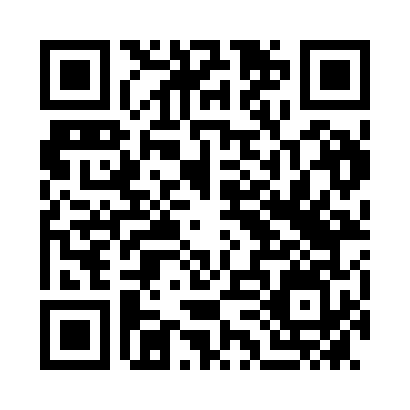 Prayer times for Yerevan, ArmeniaMon 1 Apr 2024 - Tue 30 Apr 2024High Latitude Method: NonePrayer Calculation Method: Muslim World LeagueAsar Calculation Method: ShafiPrayer times provided by https://www.salahtimes.comDateDayFajrSunriseDhuhrAsrMaghribIsha1Mon5:126:451:064:407:278:542Tue5:106:441:054:417:288:553Wed5:096:421:054:417:298:574Thu5:076:411:054:427:308:585Fri5:056:391:054:427:318:596Sat5:036:371:044:427:329:007Sun5:016:361:044:437:339:028Mon4:596:341:044:437:349:039Tue4:576:331:034:437:359:0410Wed4:566:311:034:447:369:0611Thu4:546:301:034:447:379:0712Fri4:526:281:034:447:389:0813Sat4:506:271:024:457:399:1014Sun4:486:251:024:457:409:1115Mon4:466:241:024:457:419:1216Tue4:446:221:024:467:429:1417Wed4:436:211:014:467:439:1518Thu4:416:191:014:467:449:1619Fri4:396:181:014:467:459:1820Sat4:376:161:014:477:469:1921Sun4:356:151:014:477:479:2122Mon4:336:131:004:477:489:2223Tue4:326:121:004:487:499:2324Wed4:306:111:004:487:509:2525Thu4:286:091:004:487:519:2626Fri4:266:081:004:487:529:2827Sat4:246:061:004:497:539:2928Sun4:236:0512:594:497:549:3029Mon4:216:0412:594:497:559:3230Tue4:196:0312:594:497:569:33